The following is an excerpt from the Purdue OWL webpage.  See Weebly for the link.Welcome to the Purdue OWL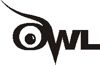 This page is brought to you by the OWL at Purdue (http://owl.english.purdue.edu/). When printing this page, you must include the entire legal notice at bottom.Contributors:Dana Bisignani, Allen Brizee.An annotated bibliography includes a summary and/or evaluation of each of the sources. Depending on your project or the assignment, your annotations may do one or more of the following:Summarize: Some annotations merely summarize the source. What are the main arguments? What is the point of this book or article? What topics are covered? If someone asked what this article/book is about, what would you say? The length of your annotations will determine how detailed your summary is.For more help, see our handout on paraphrasing sources.Assess: After summarizing a source, it may be helpful to evaluate it. Is it a useful source? How does it compare with other sources in your bibliography? Is the information reliable? Is this source biased or objective? What is the goal of this source?For more help, see our handouts on evaluating resources.Reflect: Once you've summarized and assessed a source, you need to ask how it fits into your research. Was this source helpful to you? How does it help you shape your argument? How can you use this source in your research project? Has it changed how you think about your topic?Your annotated bibliography may include some of these, all of these, or even others. If you're doing this for a class, you should get specific guidelines from your instructor.Why should I write an annotated bibliography?To learn about your topic: Writing an annotated bibliography is excellent preparation for a research project. Just collecting sources for a bibliography is useful, but when you have to write annotations for each source, you're forced to read each source more carefully. You begin to read more critically instead of just collecting information. At the professional level, annotated bibliographies allow you to see what has been done in the literature and where your own research or scholarship can fit. To help you formulate a thesis: Every good research paper is an argument. The purpose of research is to state and support a thesis. So a very important part of research is developing a thesis that is debatable, interesting, and current. Writing an annotated bibliography can help you gain a good perspective on what is being said about your topic. By reading and responding to a variety of sources on a topic, you'll start to see what the issues are, what people are arguing about, and you'll then be able to develop your own point of view.To help other researchers: Extensive and scholarly annotated bibliographies are sometimes published. They provide a comprehensive overview of everything important that has been and is being said about that topic. You may not ever get your annotated bibliography published, but as a researcher, you might want to look for one that has been published about your topic.Sample MLA AnnotationLamott, Anne. Bird by Bird: Some Instructions on Writing and Life. New York: Anchor Books, 1995. Print.Lamott's book offers honest advice on the nature of a writing life, complete with its insecurities and failures. Taking a humorous approach to the realities of being a writer, the chapters in Lamott's book are wry and anecdotal and offer advice on everything from plot development to jealousy, from perfectionism to struggling with one's own internal critic. In the process, Lamott includes writing exercises designed to be both productive and fun.Lamott offers sane advice for those struggling with the anxieties of writing, but her main project seems to be offering the reader a reality check regarding writing, publishing, and struggling with one's own imperfect humanity in the process. Rather than a practical handbook to producing and/or publishing, this text is indispensable because of its honest perspective, its down-to-earth humor, and its encouraging approach.Chapters in this text could easily be included in the curriculum for a writing class. Several of the chapters in Part 1 address the writing process and would serve to generate discussion on students' own drafting and revising processes. Some of the writing exercises would also be appropriate for generating classroom writing exercises. Students should find Lamott's style both engaging and enjoyable.In the sample annotation above, the writer includes three paragraphs: a summary, an evaluation of the text, and a reflection on its applicability to his/her own research, respectively.